Социальная реклама антинаркотической направленности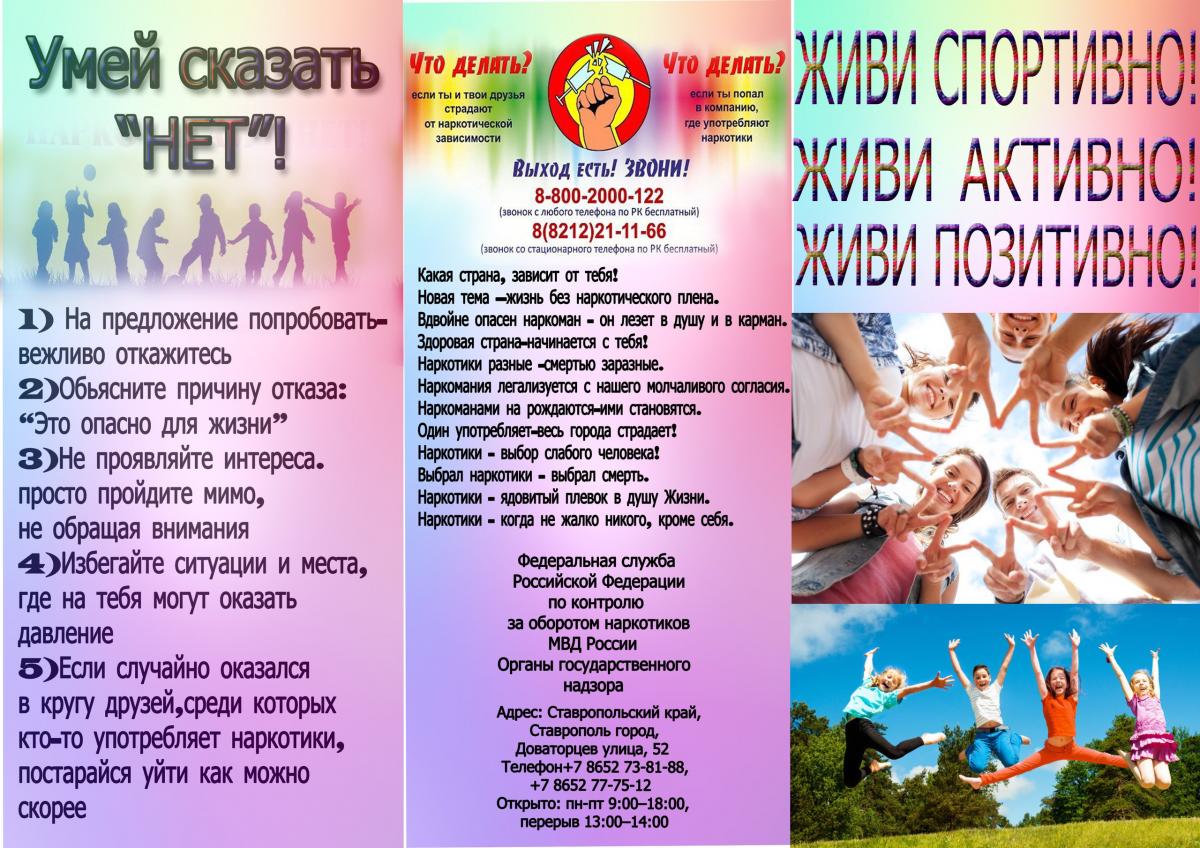 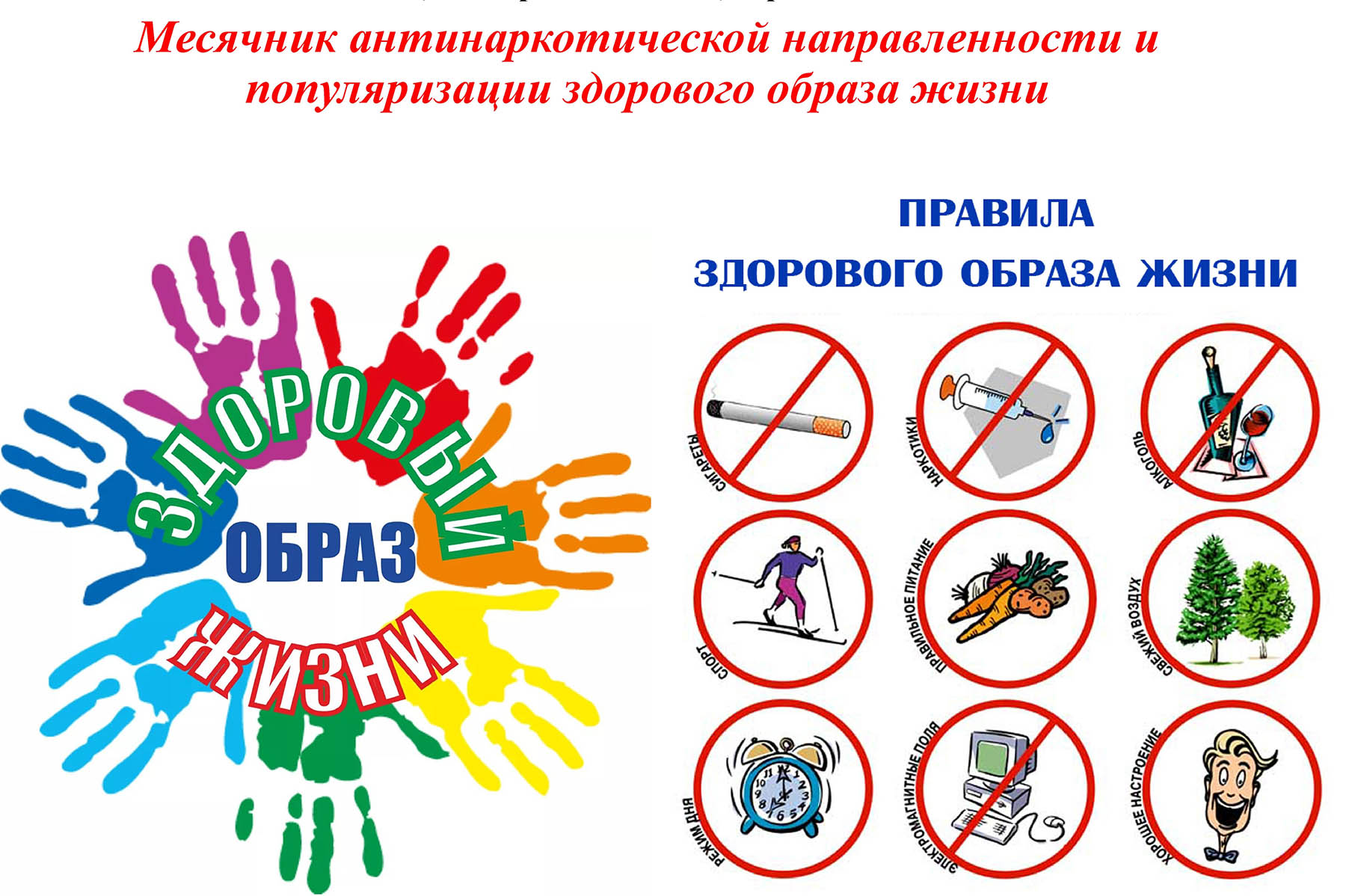 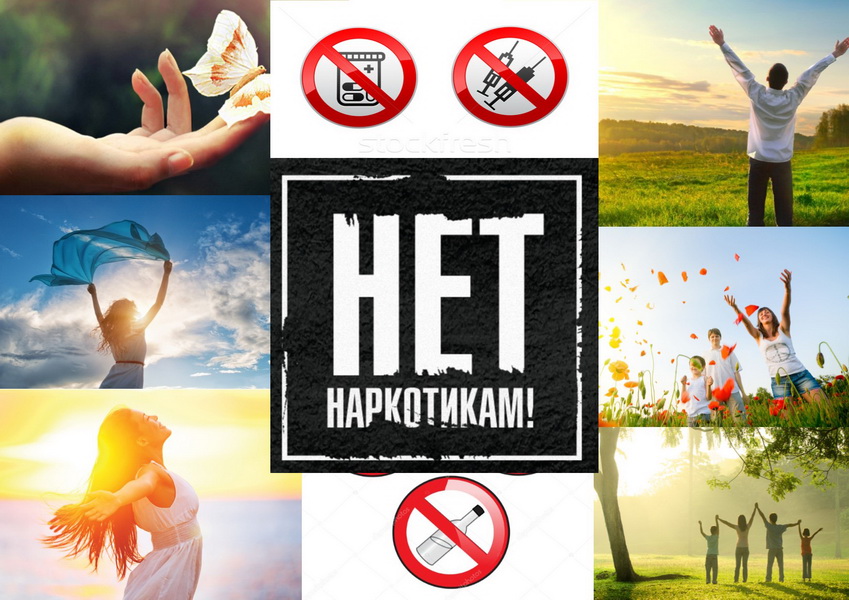 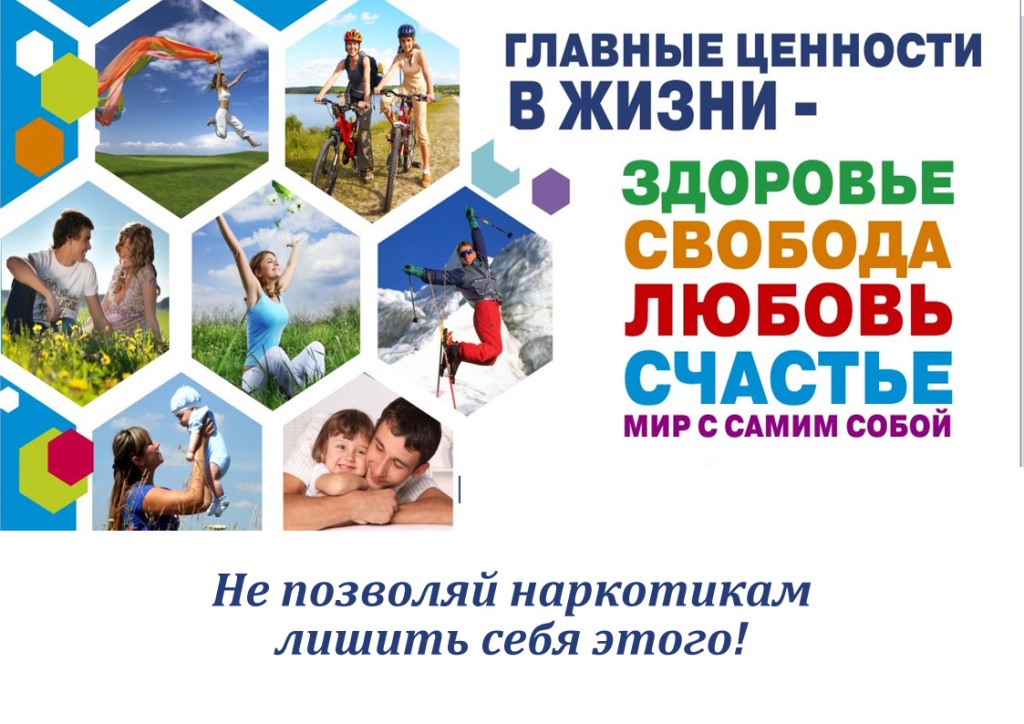 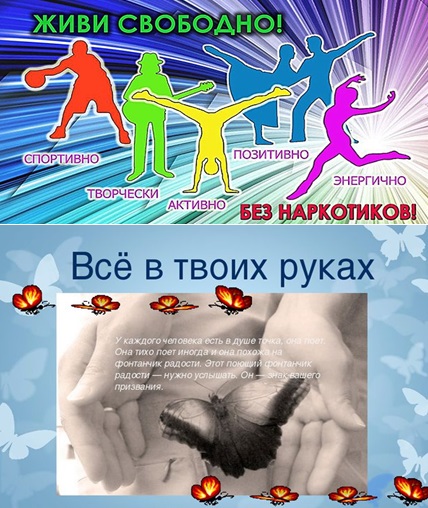 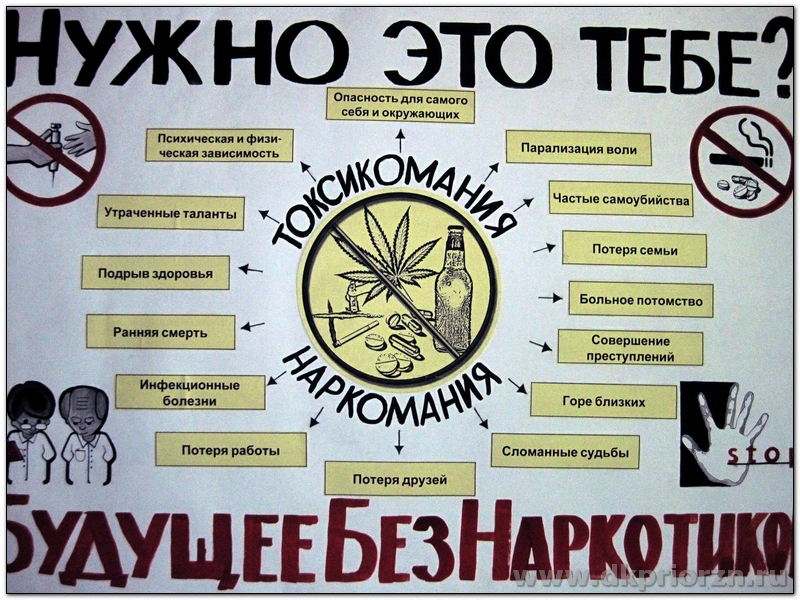 